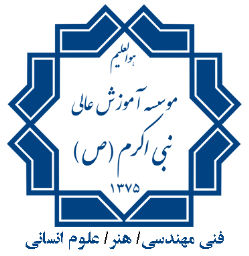 گروه حسابداری موسسه آموزش عالی نبی‌اکرم(ص)(فرم شماره یک)خلاصه گزارش هفتگیامضاء کارآموز	مورخ    /    /                                   امضاء سرپرست کارآموزی	مورخ    /    /گروه حسابداری موسسه آموزش عالی نبی‌اکرم(ص)(فرم شماره دو)گزارش مشروح ماهانهگروه حسابداری موسسه آموزش عالی نبی‌اکرم(ص)(فرم شماره سه)گزارش بازدیدهای استاد کارآموزی از محلگروه حسابداری موسسه آموزش عالی نبی‌اکرم(ص)(فرم شماره چهار)گزارش ماهیانه سرپرست کارآموزیگروه حسابداری موسسه آموزش عالی نبی‌اکرم(ص)(فرم شماره پنج)ارزیابی نهایی کارآموزیدانشجونام خانوادگی: _____________ نام: ______________   نام پدر: _____________ رشته: _______ مقطع: __________شماره دانشجویی: __________  ورودی: _____ شماره شناسنامه: __________ صادره: ______ تاریخ تولد: __/__/_____تاریخ شروع کارآموزی: ___/___/____هفته _______                                         از تاریخ    /    /     تا      /    /   هفته _______                                         از تاریخ    /    /     تا      /    /   ایام هفتهعناوین فعالیت‌های صورت گرفته در طی روزشنبهیکشنبهدوشنبهسه‌شنبهچهارشنبهپنج‌شنبهدانشجونام خانوادگی: _____________ نام: ______________   نام پدر: _____________ رشته: _______ مقطع: __________شماره دانشجویی: __________  ورودی: _____ شماره شناسنامه: __________ صادره: ______ تاریخ تولد: __/__/_____تاریخ شروع کارآموزی: ___/___/____ماه _______                                         از تاریخ    /    /     تا      /    /   شرح گزارشامضاء کارآموزامضاء سرپرست کارآموزیامضاء استاد کارآموزیمورخ    /    /    مورخ    /    /    مورخ    /    /    نام استاد بازدید کننده:تاریخ شروع کارآموزی:تاریخ خاتمه کارآموزی:شماره گزارش:تاریخ گزارش:تاریخ بازدید:کارآموزنام خانوادگی: _____________ نام: ______________   نام پدر: _____________ رشته: _______ مقطع: __________شماره دانشجویی: __________  ورودی: _____ شماره شناسنامه: __________ صادره: ______ تاریخ تولد: __/__/_____آدرس محل کارآموزی : ________________________________________________ نام واحد مربوطه: ______________ردیفنظر استاد کارآموزیضعیفمتوسطخوبعالیضریب1میزان فراگیری عملی در مدت مربوطه42میزان به‌کارگیری دروس و تئوری‌ها فراگرفته در عمل33میزان آمادگی دانشجو در پاسخگویی به سوالات مربوطه3اخطار به دانشجو:امضاء کارآموزامضاء سرپرست کارآموزیامضاء استاد کارآموزیمورخ    /    /    مورخ    /    /    مورخ    /    /    نمره به عدد:نمره به حروف:نام سرپرست:آدرس محل کارآموزی:واحد مربوطه:شماره گزارش:تاریخ گزارش:تاریخ بازدید:کارآموزنام خانوادگی: _____________ نام: ______________   نام پدر: _____________ رشته: _______ مقطع: __________شماره دانشجویی: __________  ورودی: _____ شماره شناسنامه: __________ صادره: ______ تاریخ تولد: __/__/_____ردیفنظر سرپرست کارآموزیضعیفمتوسطخوبعالیضریب1رعایت نظم و ترتیب در کارگاه2میزان علاقه و همکاری با دیگران3علاقه به فراگیری4استعداد فراگیری5پیگیری وظایف و میزان پشتکار6مدیریت و رفتار با افراد تحت سرپرستی7ارزش پیشنهادات کارآموز جهت بهبود کار8کیفیت گزارش‌های کارآموز به واحدتعداد روزهای غیبت کارآموز: 				_____ روز (موجه)				_____ روز (غیر موجه)امضاء کارآموزامضاء سرپرست کارآموزیامضاء استاد کارآموزیمورخ    /    /    مورخ    /    /    مورخ    /    /    کارآموزنام خانوادگی: _____________ نام: ______________   نام پدر: _____________ رشته: _______ مقطع: __________شماره دانشجویی: __________  ورودی: _____ شماره شناسنامه: __________ صادره: ______ تاریخ تولد: __/__/_____آدرس محل کارآموزی : ________________________________________________ نام واحد مربوطه: ______________تاریخ شروع کارآموزی: ___/___/____ تاریخ اتمام کارآموزی: ___/___/____ردیفعوامل ارزیابیضعیفمتوسطخوبعالیضریب1جمع نظرات استاد درس کار2جمع نظرات استاد کارآموزی3ارزیابی گزارش‌های کارآموزی دانشجو4امتحان شفاهی و دفاع در جلسه حضوری امضاء مدیر گروه اموزشیامضاء سرپرست کارآموزیامضاء استاد کارآموزیمورخ    /    /    مورخ    /    /    مورخ    /    /    نمره به عدد:نمره به حروف: